					INDEPENDENT LIFE AT HOME SERVICE PLAN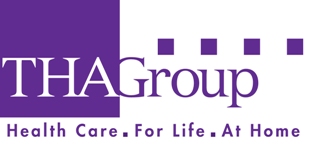 Client Name:______________________________________________	DOB____________________________	SSN____________________________________Client Address:______________________________________________________________________________________________________________________City______________________________________________________	State:___________________________	Zip:____________________________________Client Phone Number:_______________________________________                            Alternate Phone Number:_______________________________________Family Member:____________________________________________		           Relationship:_________________________________________________Family Address:____________________________________________	State:___________________________	Zip:____________________________________Family Phone Number:______________________________________		         Alternate Phone Number:_______________________________________Physician Name:___________________________________________		         Physician Phone Number:________________________________________Primary Diagnosis:_________________________________________		         Secondary Diagnoses:___________________________________________										         _____________________________________________________________Allergy (ies): _______________________________________________		         Medically Frail/Compromised?       Yes		  No__________________________________________________________		         _____________________________________________________________	ILAH Representative, Title										Date	Independent Life at Home Service PlanClient Name:______________________________________________	DOB____________________________	SSN____________________________________Independent Life at Home Service PlanClient Name:______________________________________________	DOB____________________________	SSN____________________________________The following services will be provided by a Personal Care Assistant according to the schedule outlined in this plan of care.  A duplicate task list will be left in the client’s home.  Any changes to the task list will be reported to the Director of ILAH or designated RN who will then revise the plan of care/task list as needed.Where needed, circle the correct method of delivery, e.g. give or assist, etc.  Indicate Frequency as 1 x week, daily, etc.Independent Life at Home Service PlanClient Name:______________________________________________	DOB____________________________	SSN____________________________________Special Instructions for Tasks to be Performed: (If applicable, describe in full detail how the specific tasks are to be performed at the request of the client):___________________________________________________________________________________________________________________________________________________________________________________________________________________________________________________________________________________________________________________________________________________________________________________________________________________________________________________________________________________________________________________________________________Goals/Objectives of Personal Care:  To provide supportive services so that the client may maintain an optimal level of independent functioning at home.Discharge Plan:  Client receiving services will be discharged when services are no longer desired or when client is able to function independently without assistance.This plan was developed with input from the client and /or his/her family member/responsible party.________________________________________________________							______________________Client Signature														Date________________________________________________________							______________________Family Member/Responsible Party											Date________________________________________________________							_______________________ILAH Supervisor/Director												DateIndependent Life at Home Service PlanStart time + End time = Duration Expected (how long staff will remain in home to accomplish task)Functional Limitations Functional Limitations Functional Limitations Functional Limitations Functional Limitations Functional Limitations Please check all that apply and provide a brief description.Please check all that apply and provide a brief description.Please check all that apply and provide a brief description.Please check all that apply and provide a brief description.Please check all that apply and provide a brief description.Please check all that apply and provide a brief description.Functional AreaFunctional AreaFunctional AreaDescribe in detail, e.g. “cannot stand or transfer unassisted or cannot hear or understand speech at normal volume”, etc.Describe in detail, e.g. “cannot stand or transfer unassisted or cannot hear or understand speech at normal volume”, etc.Describe in detail, e.g. “cannot stand or transfer unassisted or cannot hear or understand speech at normal volume”, etc.Eating/SwallowingEating/SwallowingReceptive & Expressive Language (Speech/Hearing)Receptive & Expressive Language (Speech/Hearing)Mobility/AmbulationMobility/AmbulationCognitive Function (due to Alzheimer’s, mental retardation, head trauma, etc.)Cognitive Function (due to Alzheimer’s, mental retardation, head trauma, etc.)BreathingBreathingVisionVisionBehavior/EmotionalBehavior/EmotionalOtherOtherMedication & PrescriptionsMedication & PrescriptionsMedication & PrescriptionsMedication & PrescriptionsMedication & PrescriptionsMedication & PrescriptionsPlease check all that apply.Please check all that apply.Please check all that apply.Please check all that apply.Please check all that apply.Please check all that apply.Blood Thinners:Blood Thinners:Heart Meds:Heart Meds:Blood Pressure:Blood Pressure:Cholesterol:Cholesterol:Psychotropics:Psychotropics:Insulin:Insulin:Seizure:Seizure:Other:Other:Medical SupportServices/Treatment RequiredMedical SupportServices/Treatment RequiredHome/ApartmentHome/ApartmentAssistive EquipmentPrescribed Special Diet  None  Skin Care  Wound Care  AccuCheck  Peritoneal Care  Assistance with self-administration of Medication  Assistance with Foley Care  Other  None  Skin Care  Wound Care  AccuCheck  Peritoneal Care  Assistance with self-administration of Medication  Assistance with Foley Care  Other  Full wheelchair accessible  Partially wheelchair accessible  Accessible means of escape   Located close to stores and/or public     transportation  Individual /family vehicle available  Other  Full wheelchair accessible  Partially wheelchair accessible  Accessible means of escape   Located close to stores and/or public     transportation  Individual /family vehicle available  Other  None                      Gait Belt  Cane/Crutches     Stair glide  Walker                    Hearing Aid  Wheelchair            Glasses  Shower Chair         Dentures  Mechanical Lift (Hoyer)  Other______________________________________________________  Regular Diet  Low Fat               Low Salt   Diabetic             High Fiber  Low Cholesterol  Calorie-restricted  Liquid  Other____________________SOCIALFrequencyBATHINGFrequencyDRESSINGFrequencyOrient time, place, personGive or Assist with Tub Bath Assist with DressingEncourage ConversationGive or Assist with Tub Bath DailyAssist with UndressingRead to ClientGive Bed Bath DailyHYGIENEPlay Cards, Games etc.Assist with ShowerAssist with Peri-CareGROOMINGGive or Assist with Sponge BathAssist with Hand HygieneAssist with or Shampoo Hair WeeklySKIN CAREAssist to Toilet Assist or Comb/Brush HairOffer Back RubAssist to Bedside Commode (bsc)Nail Care (file only)Offer Foot SoakAssist with BedpanAssist with or Provide Oral CareAssess for Changes in SkinIncontinence Care (chg diaper every 2 hrs)Clean DenturesReposition every 2 hoursEmpty Catheter or Colostomy BagShave   Electric Razor              Regular RazorApply Lotion feet/legshands/arms back other______________________MOBILITYENVIRONMENTApply Powder Assist with AmbulationMake BedNUTRITIONCaneChange LinensPrepare  b’fastlunchdinnerCrutchesWash DishesSet up MealsWalkerSweep/Vacuum Assist or Feed ClientGait BeltMop Prepare Nutritional SupplementMechanical Lift (Hoyer)Empty Trash Encourage Fluids Upper Range of MotionClean RefrigeratorLimit Fluids Lower Range of MotionClean Stove/OvenMEDICATIONSAssist with TransferPersonal LaundryReminderamnoonpmbedtime Assist with WheelchairVITAL SIGNSFrequencyOTHERFrequencyOTHER SPECIFIC TASKSFrequencyBlood PressureUniversal PrecautionsPulseTransport to AppointmentsRespirationsShop for ClientTemperatureShop with ClientALLERGIESEVACUATION PLANEMERGENCY PLANCall 911  Yes       NoSPECIAL CONDITIONSElement of Service⎕ Personal Care⎕ Companion Care⎕ Skilled Nursing CareFREQUENCYSTART TIMEEND TIME PERSONAL CARE; COMPANION/SITTER;NURSINGSundayampmMondayampmTuesdayampmWednesdayampmThursdayampmFridayampmSaturdayampm